Homes for Sale It is a dream come true if you want to get on the property ladder - a home for one euro. Sambuca in Sicily, Italy is a picturesque town that is selling houses for just €1 to attract people. This is because of a decline in its population. Like many towns in Italy, the number of residents is falling because young people are moving to cities. Sambuca's mayor believes the houses will be easy to sell because his town is so attractive. It overlooks the Mediterranean Sea and is close to gorgeous beaches. It has retained its heritage with its cobbled streets and Arabesque architecture. There is a small catch to this one-euro bargain - the buyer must spend $17,000 on renovating the property within three years of buying it. The deputy mayor said the town owns the houses, so there would be little red tape when buying a property. He said the town does not liaise between old and new owners, and that, "you'll get [a house] in no time". He promised potential buyers would love the town. He said: "We're located inside a natural reserve, packed with history. Gorgeous beaches, woods and mountains surround us. It's silent and peaceful - an idyllic retreat for a detox stay."dream come true / property ladder / picturesque / red tape / idyllic / detoxTRUE / FALSE: Read the topic. Guess if a-g below are true (T) or false (F).a. The article says everyone needs a ladder with their property. T / Fb. The town of Sambuca is increasing in population. T / Fc. The mayor thinks the houses will be difficult to sell. T / Fd. The streets in the town are cobbled. T / Fe. Buyers of the house must spend $17,000 on repairs. T / Ff. The houses for sale are owned by the town. T / Fg. The deputy major said the town is a good place to go for a detox. T / F*Commonly used expressions and words with home or house*homegrown - a fruit or vegetable that comes from your own gardenhomeless/ the homeless - a person or a group of people without a place to live.Homebody – a person who enjoys spending their free time at home instead of going out.Broken home – a family in which the parents have separated or divorced.homeland, hometown - a place where someone comes fromon the house – something that get for free.full house – with no tickets or seats available.Housebound – not able to move from home because of injury or accident.House-proud – someone who is fond of his or her house and thoroughly takes care of it.Housework – activities such as cooking and cleaning performed at your place.*Put correct words*1. Mr. Park is almost ninety. He can hardly walk. That is why he is ………………He hasn’t been outdoors for months.2. That man has nowhere to live. He is…………………………3. Do I have to pay for the water? No, sir. It’s ………………………4. My neighbor who lives next door is very………………… Every day he spends hours cleaning things up in the house.5. He spent most of his childhood in the orphanage. It’s a pity he comes from………………………6. I really like Carol, even though she is such a ……………………I wish we could spend more time together at the disco when weekend comes.7. I never buy greens at the market. All my vegetables are…………and come from my country garden.8.I was born here and my spent the best years of my life. France is my……………………9. “How was the BTS concert?” “Great! Surprisingly, there were many tickets left.you would expect the show to be …………………”10. I find………………………a great cure for my bad mood. Even such simple activities like dusting or washing up seem to cheer me up.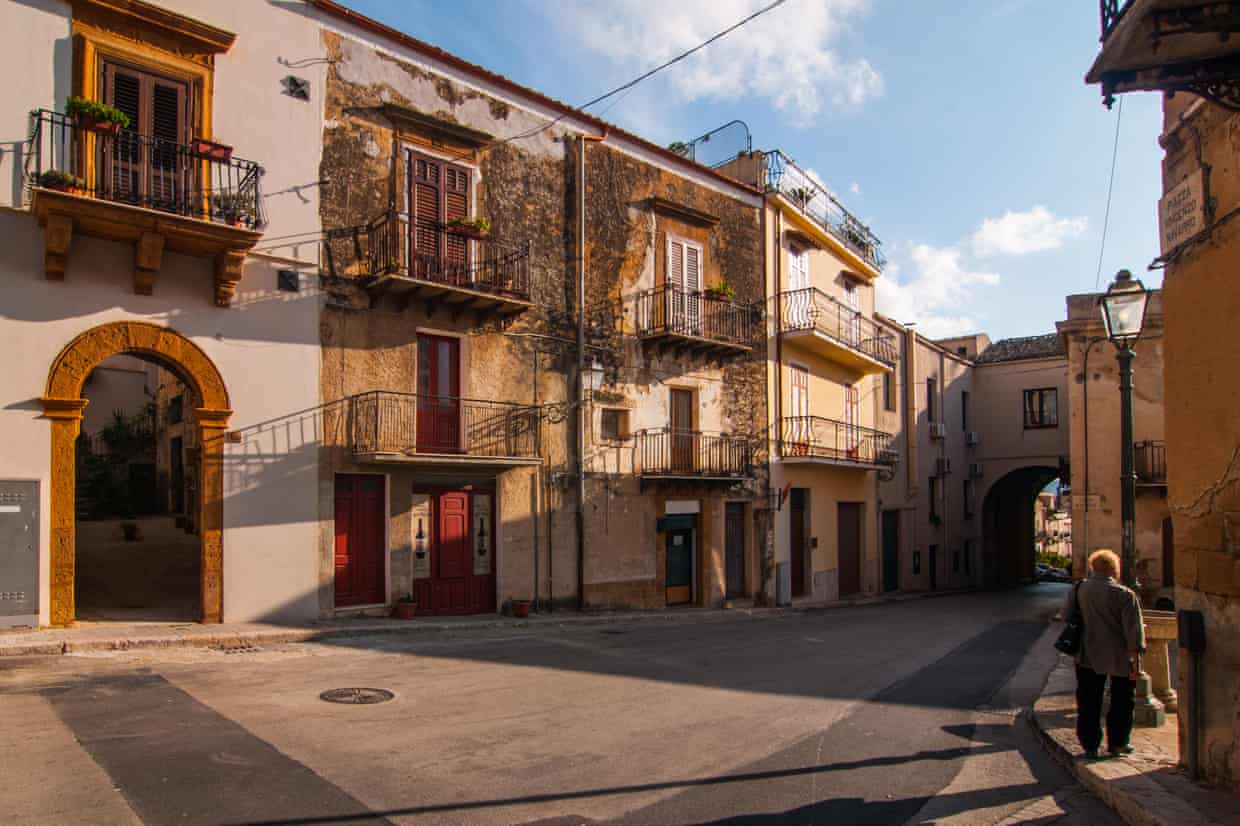 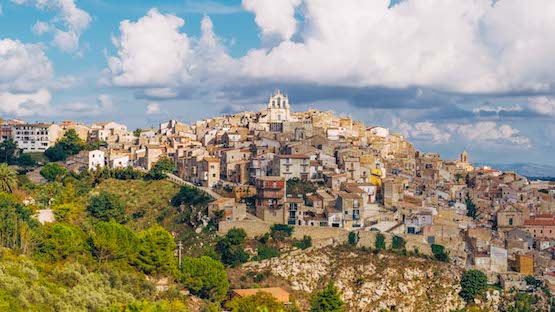 Topic: Homes for saleTopic: Homes for saleTopic: Homes for saleTopic: Homes for saleTopic: Homes for saleInstructor:Level:Age: Number of Students:Length:KIM EUNJAE(Lia)IntermediateAdults1520Materials: White board, makers, worksheet, a picture of house, whole papers, color pensMaterials: White board, makers, worksheet, a picture of house, whole papers, color pensMaterials: White board, makers, worksheet, a picture of house, whole papers, color pensMaterials: White board, makers, worksheet, a picture of house, whole papers, color pensMaterials: White board, makers, worksheet, a picture of house, whole papers, color pensAims: SWBAT list and explain housing vocabulary by reading and completing a T/F exercise      SWBAT discuss their dream homes through discussion and role-playAims: SWBAT list and explain housing vocabulary by reading and completing a T/F exercise      SWBAT discuss their dream homes through discussion and role-playAims: SWBAT list and explain housing vocabulary by reading and completing a T/F exercise      SWBAT discuss their dream homes through discussion and role-playAims: SWBAT list and explain housing vocabulary by reading and completing a T/F exercise      SWBAT discuss their dream homes through discussion and role-playAims: SWBAT list and explain housing vocabulary by reading and completing a T/F exercise      SWBAT discuss their dream homes through discussion and role-playLanguage Skills:Phonology-Picturesque[,piktsa’resk]Lexis- Key vocabulary Function- IntroducingDiscourse-Sharing their opinionLanguage Skills:Phonology-Picturesque[,piktsa’resk]Lexis- Key vocabulary Function- IntroducingDiscourse-Sharing their opinionLanguage Skills:Phonology-Picturesque[,piktsa’resk]Lexis- Key vocabulary Function- IntroducingDiscourse-Sharing their opinionLanguage Skills:Phonology-Picturesque[,piktsa’resk]Lexis- Key vocabulary Function- IntroducingDiscourse-Sharing their opinionLanguage Skills:Phonology-Picturesque[,piktsa’resk]Lexis- Key vocabulary Function- IntroducingDiscourse-Sharing their opinionLanguage Systems:Reading: Read the topic and worksheetWriting: Writing information of housesListening: Listening Teacher’s instruction and ideas of other studentsSpeaking: Role play and reading out worksheetLanguage Systems:Reading: Read the topic and worksheetWriting: Writing information of housesListening: Listening Teacher’s instruction and ideas of other studentsSpeaking: Role play and reading out worksheetLanguage Systems:Reading: Read the topic and worksheetWriting: Writing information of housesListening: Listening Teacher’s instruction and ideas of other studentsSpeaking: Role play and reading out worksheetLanguage Systems:Reading: Read the topic and worksheetWriting: Writing information of housesListening: Listening Teacher’s instruction and ideas of other studentsSpeaking: Role play and reading out worksheetLanguage Systems:Reading: Read the topic and worksheetWriting: Writing information of housesListening: Listening Teacher’s instruction and ideas of other studentsSpeaking: Role play and reading out worksheetAssumptions:Students are intermediate levelsStudents are familiar pair and group workAssumptions:Students are intermediate levelsStudents are familiar pair and group workAssumptions:Students are intermediate levelsStudents are familiar pair and group workAssumptions:Students are intermediate levelsStudents are familiar pair and group workAssumptions:Students are intermediate levelsStudents are familiar pair and group workAnticipated Errors and SolutionsTell me why did you do that ? XTell me why you did that OAnticipated Errors and SolutionsTell me why did you do that ? XTell me why you did that OAnticipated Errors and SolutionsTell me why did you do that ? XTell me why you did that OAnticipated Errors and SolutionsTell me why did you do that ? XTell me why you did that OAnticipated Errors and SolutionsTell me why did you do that ? XTell me why you did that OReferences: Homes for sale by Breaking News English, on 19th January, 2019 Retrieved on 19 Feb, 2019 from https://breakingnewsenglish.com/1901/190119-homes-for-sale-5.htmlReferences: Homes for sale by Breaking News English, on 19th January, 2019 Retrieved on 19 Feb, 2019 from https://breakingnewsenglish.com/1901/190119-homes-for-sale-5.htmlReferences: Homes for sale by Breaking News English, on 19th January, 2019 Retrieved on 19 Feb, 2019 from https://breakingnewsenglish.com/1901/190119-homes-for-sale-5.htmlReferences: Homes for sale by Breaking News English, on 19th January, 2019 Retrieved on 19 Feb, 2019 from https://breakingnewsenglish.com/1901/190119-homes-for-sale-5.htmlReferences: Homes for sale by Breaking News English, on 19th January, 2019 Retrieved on 19 Feb, 2019 from https://breakingnewsenglish.com/1901/190119-homes-for-sale-5.htmlNotes:Notes:Notes:Notes:Notes:Pre-Task: Lead -inPre-Task: Lead -inPre-Task: Lead -inPre-Task: Lead -inPre-Task: Lead -inAims:Aims:Aims:Materials: White board, markers, worksheet, a pictureMaterials: White board, markers, worksheet, a pictureTimeSet UpStudent Student Teacher2minwholeGreetingGreeting(Greeting)Good morning, every one!Did you have breakfast?(Eliciting)Let’s look at this picture.What’s this?What is difference between house and home?(Error correction)Tell me why did you do that ? XTell me why you did that OToday we are going to talk about home and house.Notes:Notes:Notes:Notes:Notes:Task Preparation: Pre-activityTask Preparation: Pre-activityTask Preparation: Pre-activityTask Preparation: Pre-activityTask Preparation: Pre-activityAims:Aims:Aims:Materials: White board, markers, worksheetMaterials: White board, markers, worksheetTimeSet UpStudent Student Teacher5minPair workListening instructionGuessing meaning of vocabulary Listening instructionGuessing meaning of vocabulary Hand out worksheet 1Let’s look up key words first.Read the topic quickly true and false. I want you to do in pair work.Notes:Notes:Notes:Notes:Notes:Task Realization: Main-activityTask Realization: Main-activityTask Realization: Main-activityTask Realization: Main-activityTask Realization: Main-activityAims:Aims:Aims:Materials: Color pens, papers,Materials: Color pens, papers,TimeSet UpStudent Student Teacher9minGroup workPoster&presentation explainPoster&presentation explain(Giving instructions)Now, We are going to make a poster and presentation explain.I want you to do group work, so I’m going to divide into 4I’ll give you 9minutes.Notes:Notes:Notes:Notes:Notes:Post Task: PresentationPost Task: PresentationPost Task: PresentationPost Task: PresentationPost Task: PresentationAims:Aims:Aims:Materials:Materials:TimeSet UpStudent Student Teacher4min4groupsPresentation Presentation Now you are going to presentation with your dream home. From group A can you come up here? (CCQ)Today, we did role-play  and talk about house and  home .From the topic, the mayor thinks that the house will be difficult to sell? (No)Are the houses for sale owned by the town? (Yes)Ok, That’s it for todayThank you for all your participationNotes:Notes:Notes:Notes:Notes: